แผนการจัดการเรียนรู้ “Mr. and Miss D.I.Y”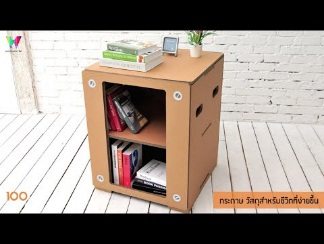 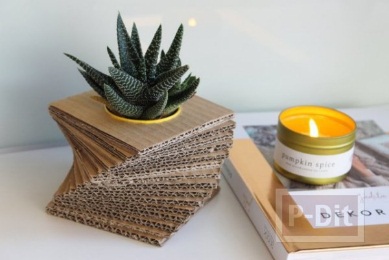 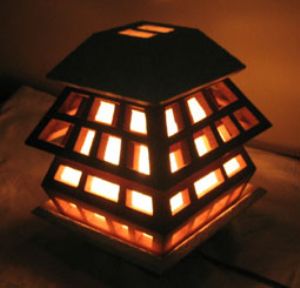 ตารางนี้แสดงถึงกระบวนการเรียนรู้ที่ผู้สอนอาจนำไปประยุกต์ใช้และประเมินผลได้ ซึ่งสามารถนำการจัดการเรียนรู้อื่นมามาประยุกต์ใช้ได้ด้วย และผู้สอนอาจหาวิธีปรับกระบวนการเรียนรู้ตามความเหมาะสมของกลุ่มผู้เรียนและสภาพแวดล้อมภายในโรงเรียนเกณฑ์การให้คะแนนนี้ได้กล่าวถึงเพียงมิติเดียวในส่วนของการให้คะแนนทั่วไปตามที่อธิบายข้างต้น นับเป็นวิธีหนึ่งที่แสดงให้เห็นว่าครูผู้สอนสามารถอธิบายและให้คะแนนตามผลงานของผู้เรียน ขอแนะนำว่าครูผู้สอนควรกำหนดระดับของความสำเร็จในมิติอื่นๆ ของเกณฑ์การให้คะแนนด้วยระดับชั้นมัธยมศึกษาปีที่ 2 ระดับชั้นมัธยมศึกษาปีที่ 2   “Mr. and Miss D.I.Y”คำอธิบายกิจกรรมการเรียนรู้คณิตศาสตร์และศิลปะเป็นส่วนหนึ่งของชีวิตประจำวัน ล้วนแฝงอยู่ในทุกสิ่งรอบตัวเรา ไม่ว่าจะเป็นเสื้อผ้า ของใช้ ที่อยู่อาศัย ล้วนประกอบด้วยองค์ประกอบพื้นฐานทางคณิตศาสตร์และศิลปะ นักเรียนควรได้ฝึกการใช้ประสาทสัมผัสทั้ง 5 ในการเรียนรู้และเชื่อมโยงคณิตศาสตร์และศิลปะสู่ชีวิตจริง นำไปประยุกต์ใช้ และเห็นคุณค่าของสิ่งรอบตัว อีกทั้งคณิตศาสตร์และศิลปะยังช่วยพัฒนาให้ผู้เรียนมีความคิดริเริ่มสร้างสรรค์ที่จะทำสิ่งใหม่ๆ มีจินตนาการ ชื่นชมความงาม มีสุนทรียภาพ ซึ่งสิ่งเหล่านี้ล้วนมีผลต่อคุณภาพชีวิตมนุษย์ ที่จะช่วยพัฒนาผู้เรียนทั้งด้านร่างกาย จิตใจ สติปัญญา อารมณ์ ส่งเสริมให้ผู้เรียนมีความเชื่อมั่นในตนเอง อันเป็นพื้นฐานในการทำงานและอยู่ร่วมกันในสังคมได้อย่างมีความสุขคำอธิบายกิจกรรมการเรียนรู้คณิตศาสตร์และศิลปะเป็นส่วนหนึ่งของชีวิตประจำวัน ล้วนแฝงอยู่ในทุกสิ่งรอบตัวเรา ไม่ว่าจะเป็นเสื้อผ้า ของใช้ ที่อยู่อาศัย ล้วนประกอบด้วยองค์ประกอบพื้นฐานทางคณิตศาสตร์และศิลปะ นักเรียนควรได้ฝึกการใช้ประสาทสัมผัสทั้ง 5 ในการเรียนรู้และเชื่อมโยงคณิตศาสตร์และศิลปะสู่ชีวิตจริง นำไปประยุกต์ใช้ และเห็นคุณค่าของสิ่งรอบตัว อีกทั้งคณิตศาสตร์และศิลปะยังช่วยพัฒนาให้ผู้เรียนมีความคิดริเริ่มสร้างสรรค์ที่จะทำสิ่งใหม่ๆ มีจินตนาการ ชื่นชมความงาม มีสุนทรียภาพ ซึ่งสิ่งเหล่านี้ล้วนมีผลต่อคุณภาพชีวิตมนุษย์ ที่จะช่วยพัฒนาผู้เรียนทั้งด้านร่างกาย จิตใจ สติปัญญา อารมณ์ ส่งเสริมให้ผู้เรียนมีความเชื่อมั่นในตนเอง อันเป็นพื้นฐานในการทำงานและอยู่ร่วมกันในสังคมได้อย่างมีความสุขคำอธิบายกิจกรรมการเรียนรู้คณิตศาสตร์และศิลปะเป็นส่วนหนึ่งของชีวิตประจำวัน ล้วนแฝงอยู่ในทุกสิ่งรอบตัวเรา ไม่ว่าจะเป็นเสื้อผ้า ของใช้ ที่อยู่อาศัย ล้วนประกอบด้วยองค์ประกอบพื้นฐานทางคณิตศาสตร์และศิลปะ นักเรียนควรได้ฝึกการใช้ประสาทสัมผัสทั้ง 5 ในการเรียนรู้และเชื่อมโยงคณิตศาสตร์และศิลปะสู่ชีวิตจริง นำไปประยุกต์ใช้ และเห็นคุณค่าของสิ่งรอบตัว อีกทั้งคณิตศาสตร์และศิลปะยังช่วยพัฒนาให้ผู้เรียนมีความคิดริเริ่มสร้างสรรค์ที่จะทำสิ่งใหม่ๆ มีจินตนาการ ชื่นชมความงาม มีสุนทรียภาพ ซึ่งสิ่งเหล่านี้ล้วนมีผลต่อคุณภาพชีวิตมนุษย์ ที่จะช่วยพัฒนาผู้เรียนทั้งด้านร่างกาย จิตใจ สติปัญญา อารมณ์ ส่งเสริมให้ผู้เรียนมีความเชื่อมั่นในตนเอง อันเป็นพื้นฐานในการทำงานและอยู่ร่วมกันในสังคมได้อย่างมีความสุขเวลาเรียนที่แนะนำ6 คาบเรียนโดยประมาณ6 คาบเรียนโดยประมาณทักษะเฉพาะที่พึงมีทักษะทางคณิตศาสตร์ เรื่อง การวัดทักษะทางศิลปะการคิดวิเคราะห์ การคิดสร้างสรรค์ การคิดแก้ปัญหาการทำงานเป็นทีมการออกแบบและสร้างสิ่งของเครื่องใช้หรือวิธีการตามกระบวนการเทคโนโลยีอย่างมีความคิดสร้างสรรค์ทักษะทางคณิตศาสตร์ เรื่อง การวัดทักษะทางศิลปะการคิดวิเคราะห์ การคิดสร้างสรรค์ การคิดแก้ปัญหาการทำงานเป็นทีมการออกแบบและสร้างสิ่งของเครื่องใช้หรือวิธีการตามกระบวนการเทคโนโลยีอย่างมีความคิดสร้างสรรค์เนื้อหาที่ใช้ในการประเมินวิชาคณิตศาสตร์ เรื่อง การวัด และรูปทรงทางเรขาคณิตวิชาศิลปะ (ทัศนศิลป์)เส้น สี รูปร่าง รูปทรง พื้นผิว ในธรรมชาติสิ่งแวดล้อมและงานทัศนศิลป์วัสดุ อุปกรณ์ที่ใช้สร้างงานทัศนศิลป์ประเภทงานวาด การใช้สี การลงสี การระบายสีการจัดองค์ประกอบศิลป์เนื้อหาที่ใช้ในการประเมินวิชาคณิตศาสตร์ เรื่อง การวัด และรูปทรงทางเรขาคณิตวิชาศิลปะ (ทัศนศิลป์)เส้น สี รูปร่าง รูปทรง พื้นผิว ในธรรมชาติสิ่งแวดล้อมและงานทัศนศิลป์วัสดุ อุปกรณ์ที่ใช้สร้างงานทัศนศิลป์ประเภทงานวาด การใช้สี การลงสี การระบายสีการจัดองค์ประกอบศิลป์เนื้อหาที่ใช้ในการประเมินวิชาคณิตศาสตร์ เรื่อง การวัด และรูปทรงทางเรขาคณิตวิชาศิลปะ (ทัศนศิลป์)เส้น สี รูปร่าง รูปทรง พื้นผิว ในธรรมชาติสิ่งแวดล้อมและงานทัศนศิลป์วัสดุ อุปกรณ์ที่ใช้สร้างงานทัศนศิลป์ประเภทงานวาด การใช้สี การลงสี การระบายสีการจัดองค์ประกอบศิลป์จุดประสงค์การเรียนรู้ด้านความรู้ ตระหนักว่าค่าที่ได้จากการวัดเป็นค่าประมาณ และเข้าใจแนวคิดเกี่ยวกับการคาดคะเนเปรียบเทียบหน่วยการวัดความยาว ในระบบเดียวกันและต่างระบบได้. ใช้การคาดคะเนเกี่ยวกับการวัดในสถานการณ์ต่าง ๆ ได้อย่างเหมาะสม    เปรียบเทียบหน่วยความยาว  หน่วยพื้นที่  ในระบบเดียวกัน และต่างระบบ  และเลือกใช้หน่วยการวัด    ได้อย่างเหมาะสม คาดคะเนเวลา  ระยะทาง  พื้นที่  ปริมาตรและน้ำหนักได้อย่างใกล้เคียง  และอธิบายวิธีการ ที่ใช้ในการคาดคะเน        การใช้เส้น สี รูปร่าง รูปทรง พื้นผิว ในธรรมชาติสิ่งแวดล้อมและงานทัศนศิลป์ การใช้เส้น รูปร่าง รูปทรง สี และพื้นผิว วาดภาพถ่ายทอดความคิดความรู้สึก วัสดุ อุปกรณ์ เทคนิควิธีการในการสร้างงานทัศนศิลป์ การออกแบบและสร้างสิ่งของเครื่องใช้หรือวิธีการตามกระบวนการเทคโนโลยีอย่างมีความคิดสร้างสรรค์ด้านทักษะ/กระบวนการ การแก้ปัญหา. การคิดวิเคราะห์ สามารถจำแนกทัศนธาตุของสิ่งต่างๆ ในธรรมชาติ สิ่งแวดล้อม และงานทัศนศิลป์  เชื่อมโยงความรู้ทางศิลปะไปสู่การประยุกต์ใช้ในชีวิตจริงได้ ใช้ความคิดริเริ่มสร้างสรรค์ในการแก้ปัญหาและสร้างสรรค์ชิ้นงานได้ มีความกล้าในการแสดงอารมณ์และจินตนาการของตนเอง มีทักษะในการทำงานเป็นทีม มีทักษะการคิด ใช้กระบวนการเทคโนโลยีสารสนเทศในการสืบค้นข้อมูล การเรียนรู้    ด้านคุณลักษณะ มีความมุ่งมั่นในการทำงาน มีความสนใจใฝ่เรียนรู้ มีความประณีต ละเอียดรอบคอบ มีระเบียบวินัยด้านความรู้ ตระหนักว่าค่าที่ได้จากการวัดเป็นค่าประมาณ และเข้าใจแนวคิดเกี่ยวกับการคาดคะเนเปรียบเทียบหน่วยการวัดความยาว ในระบบเดียวกันและต่างระบบได้. ใช้การคาดคะเนเกี่ยวกับการวัดในสถานการณ์ต่าง ๆ ได้อย่างเหมาะสม    เปรียบเทียบหน่วยความยาว  หน่วยพื้นที่  ในระบบเดียวกัน และต่างระบบ  และเลือกใช้หน่วยการวัด    ได้อย่างเหมาะสม คาดคะเนเวลา  ระยะทาง  พื้นที่  ปริมาตรและน้ำหนักได้อย่างใกล้เคียง  และอธิบายวิธีการ ที่ใช้ในการคาดคะเน        การใช้เส้น สี รูปร่าง รูปทรง พื้นผิว ในธรรมชาติสิ่งแวดล้อมและงานทัศนศิลป์ การใช้เส้น รูปร่าง รูปทรง สี และพื้นผิว วาดภาพถ่ายทอดความคิดความรู้สึก วัสดุ อุปกรณ์ เทคนิควิธีการในการสร้างงานทัศนศิลป์ การออกแบบและสร้างสิ่งของเครื่องใช้หรือวิธีการตามกระบวนการเทคโนโลยีอย่างมีความคิดสร้างสรรค์ด้านทักษะ/กระบวนการ การแก้ปัญหา. การคิดวิเคราะห์ สามารถจำแนกทัศนธาตุของสิ่งต่างๆ ในธรรมชาติ สิ่งแวดล้อม และงานทัศนศิลป์  เชื่อมโยงความรู้ทางศิลปะไปสู่การประยุกต์ใช้ในชีวิตจริงได้ ใช้ความคิดริเริ่มสร้างสรรค์ในการแก้ปัญหาและสร้างสรรค์ชิ้นงานได้ มีความกล้าในการแสดงอารมณ์และจินตนาการของตนเอง มีทักษะในการทำงานเป็นทีม มีทักษะการคิด ใช้กระบวนการเทคโนโลยีสารสนเทศในการสืบค้นข้อมูล การเรียนรู้    ด้านคุณลักษณะ มีความมุ่งมั่นในการทำงาน มีความสนใจใฝ่เรียนรู้ มีความประณีต ละเอียดรอบคอบ มีระเบียบวินัยเกณฑ์การประเมินคุณภาพของแนวคิดของการคิดสะท้อนกลับและการอภิปรายกระบวนการคิดจากการถามคำถามและการให้เหตุผลในการตอบความคิดเห็นร่วมและความคิดเห็นเดิมที่สะท้อนให้เห็นจากชิ้นงานในห้องเรียนการคิดวิเคราะห์โจทย์อย่างมีเหตุผลเป็นขั้นเป็นตอนการคิดสร้างสรรค์ชิ้นงานจากการคิดคำถามและกิจกรรมการเรียนรู้คุณภาพของแนวคิดของการคิดสะท้อนกลับและการอภิปรายกระบวนการคิดจากการถามคำถามและการให้เหตุผลในการตอบความคิดเห็นร่วมและความคิดเห็นเดิมที่สะท้อนให้เห็นจากชิ้นงานในห้องเรียนการคิดวิเคราะห์โจทย์อย่างมีเหตุผลเป็นขั้นเป็นตอนการคิดสร้างสรรค์ชิ้นงานจากการคิดคำถามและกิจกรรมการเรียนรู้ความเชื่อมโยงต่อหลักสูตร ใช้ภาษาในการสื่อสาร สื่อความหมาย และนำเสนอได้อย่างชัดเจน ให้เหตุผลประกอบการตัดสินใจและสรุปผลได้อย่างเหมาะสม สามารถเรียนรู้และเข้าใจในการตั้งคำถาม มีความคิดริเริ่มสร้างสรรค์   ให้ความสำคัญและใส่ใจในความรู้สึกของผู้อื่น  รู้จักตนเอง มีความสามารถในการสื่อสาร การคิด การแก้ปัญหา  มีความสามารถในการใช้ทักษะชีวิต มีความสามารถใช้เทคโนโลยีสารสนเทศในการสืบค้นข้อมูล การเรียนรู้     ใช้ภาษาในการสื่อสาร สื่อความหมาย และนำเสนอได้อย่างชัดเจน ให้เหตุผลประกอบการตัดสินใจและสรุปผลได้อย่างเหมาะสม สามารถเรียนรู้และเข้าใจในการตั้งคำถาม มีความคิดริเริ่มสร้างสรรค์   ให้ความสำคัญและใส่ใจในความรู้สึกของผู้อื่น  รู้จักตนเอง มีความสามารถในการสื่อสาร การคิด การแก้ปัญหา  มีความสามารถในการใช้ทักษะชีวิต มีความสามารถใช้เทคโนโลยีสารสนเทศในการสืบค้นข้อมูล การเรียนรู้    ความเชื่อมโยงต่อวิชาอื่นๆ ที่เกี่ยวข้องกัน การจำแนกวัสดุสิ่งของรูปร่างรูปทรงและการวัดด้วยศาสตร์ของวิชาคณิตศาสตร์ ศักยภาพในการสร้างสรรค์ผลงาน สังเกต ทดลอง แก้ไขด้วยกระบวนการทางวิทยาศาสตร์ เชื่อมโยงการอภิปราย แสดงความคิดเห็น และการนำเสนอด้วยศาสตร์ของวิชาภาษาไทย ใช้กระบวนการเทคโนโลยีสารสนเทศในการสืบค้นข้อมูล การเรียนรู้     การจำแนกวัสดุสิ่งของรูปร่างรูปทรงและการวัดด้วยศาสตร์ของวิชาคณิตศาสตร์ ศักยภาพในการสร้างสรรค์ผลงาน สังเกต ทดลอง แก้ไขด้วยกระบวนการทางวิทยาศาสตร์ เชื่อมโยงการอภิปราย แสดงความคิดเห็น และการนำเสนอด้วยศาสตร์ของวิชาภาษาไทย ใช้กระบวนการเทคโนโลยีสารสนเทศในการสืบค้นข้อมูล การเรียนรู้    เว็บไซต์และสื่อสิ่งพิมพ์อื่นๆ ตัวอย่างกิจกรรม ภาพพิมพ์วัสดุhttps://www.youtube.com/watch?v=9jB3-T7rH_Qhttps://www.youtube.com/watch?v=85eb6OUlnGwhttps://www.youtube.com/watch?v=Sy0rLizazNYhttps://www.youtube.com/watch?v=RSqs-l-EAi0 ตัวอย่างกิจกรรม ภาพพิมพ์วัสดุhttps://www.youtube.com/watch?v=9jB3-T7rH_Qhttps://www.youtube.com/watch?v=85eb6OUlnGwhttps://www.youtube.com/watch?v=Sy0rLizazNYhttps://www.youtube.com/watch?v=RSqs-l-EAi0 ตัวอย่างกิจกรรม ภาพพิมพ์วัสดุhttps://www.youtube.com/watch?v=9jB3-T7rH_Qhttps://www.youtube.com/watch?v=85eb6OUlnGwhttps://www.youtube.com/watch?v=Sy0rLizazNYhttps://www.youtube.com/watch?v=RSqs-l-EAi0เครื่องมือและอุปกรณ์การเรียนรู้เครื่องมือและอุปกรณ์การเรียนรู้ วัสดุเหลือใช้ สิ่งของต่างๆ ที่หาได้รอบตัวเรา (ลังกระดาษ) กระดาษวาดรูป สีไม้ ดินสอ ยางลบ ไม้บรรทัด กรรไกร กาว แปรงทาสี/พู่กัน จานสี วัสดุเหลือใช้ สิ่งของต่างๆ ที่หาได้รอบตัวเรา (ลังกระดาษ) กระดาษวาดรูป สีไม้ ดินสอ ยางลบ ไม้บรรทัด กรรไกร กาว แปรงทาสี/พู่กัน จานสี วัสดุเหลือใช้ สิ่งของต่างๆ ที่หาได้รอบตัวเรา (ลังกระดาษ) กระดาษวาดรูป สีไม้ ดินสอ ยางลบ ไม้บรรทัด กรรไกร กาว แปรงทาสี/พู่กัน จานสีขั้นที่ระยะเวลาบทบาทของผู้สอนและผู้เรียนโอกาสหรือสิ่งที่นำมาใช้ประเมินผล1ชั่วโมงที่ 1Kick offกิจกรรม: นักสำรวจ ผู้สอนนำนักเรียนไปที่ห้องปฏิบัติการคอมพิวเตอร์ โดยให้นักเรียนดูของใช้ในชีวิตประจำวัน ที่มีรูปทรงที่สวยงาม และน่าสนใจ  จากนั้นร่วมกันแสดงความคิดเห็น โดยผู้สอนตั้งคำถามชวนคิด เช่น ทำไมชอบของใช้ชิ้นนี้ …..   นักเรียนคิดว่าของใช้ชิ้นนี้นำไปใช้ประโยชน์อะไรได้บ้าง….นักเรียนคิดว่าเราสามารถทำของใช้เหล่านี้ได้จากวัสดุเหลือใช้ชนิดใดได้บ้าง ….. ถ้านักเรียนมีโอกาสได้ออกแบบของใช้ให้เป็นของขวัญให้เพื่อน นักเรียนสามรถทำได้ไหม…..  พานักเรียนสืบค้นข้อมูลเกี่ยวการ ของใช้ในครัวเรือน ที่มีรูปแบบที่ทันสมัย  และนักเรียนสนใจ ผู้สอนให้ผู้เรียนลองวิเคราะห์สิ่งต่างๆ รอบตัวที่มองเห็นว่า ประกอบไปด้วยเส้น รูปร่าง รูปทรงใดบ้าง จากนั้นเล่นเกมสัมผัส กติกาเกมนักสำรวจ ผู้สอนให้นักเรียนล้วงมือเข้าไปในกล่อง ซึ่งภายในกล่อง ประกอบด้วยสิ่งของที่มีรูปทรงต่าง ๆ แล้วให้นักเรียนบอกครูว่าสิ่งที่นักเรียนสัมผัสมีรูปทรงอย่างไร ผู้สอนกำหนดโจทย์ให้กับผู้เรียนโดย การบอกรูปร่างหรือรูปทรงที่ต้องการให้ผู้เรียนค้นหาในกล่อง  ซึ่งอาจสลับเลือกตัวแทนผู้เรียนมาเป็นผู้กำหนดโจทย์ก็ได้ ให้นักเรียนวาดรูปทรงที่นักเรียนสัมผัสได้ในกล่อง ผู้สอนเดินสำรวจรูปร่างรูปทรงที่ผู้เรียนค้นพบ อาจมีการซักถามพูดคุยและยกตัวอย่างให้กับผู้เรียนได้เข้าใจมากยิ่งขึ้น เช่น สิ่งนั้นมีรูปร่างรูปทรงอย่างไร มีประโยชน์อย่างไร พื้นผิวเป็นอย่างไร   ผู้เรียนสามารถตอบคำถามได้ ผู้เรียนสามารถอธิบายเหตุผลในการได้มาซึ่งคำตอบได้ ผู้เรียนสามารถแสดงความคิดเห็นได้อย่างมีเหตุมีผล เมื่อคิดเห็นต่างกับผู้อื่น ผู้เรียนสามารถอธิบายลักษณะของ   ทัศนธาตุได้ขั้นที่ระยะเวลาบทบาทของผู้สอนและผู้เรียนโอกาสหรือสิ่งที่นำมาใช้ประเมินผล ผู้สอนเดินสำรวจรูปร่างรูปทรงที่ผู้เรียนค้นพบ อาจมีการซักถามพูดคุยและยกตัวอย่างให้กับผู้เรียนได้เข้าใจมากยิ่งขึ้น เช่น สิ่งนั้นมีรูปร่างรูปทรงอย่างไร มีประโยชน์อย่างไร พื้นผิวเป็นอย่างไร  ให้ผู้เรียนลองสัมผัสและสังเกต เล่นวนไปเรื่อยๆ เพื่อให้ผู้เรียนได้รู้จักเส้น สี รูปร่าง รูปทรง พื้นผิว ในธรรมชาติกับสิ่งแวดล้อมให้ได้มากที่สุด ผู้สอนและผู้เรียนร่วมกันอภิปรายถึงทัศนธาตุในสิ่งแวดล้อมรอบตัวที่ได้ค้นพบร่วมกัน พร้อมทั้งวาดทัศนธาตุต่างๆ ลงในกระดาษที่เตรียมให้ ผู้สอนให้นักเรียนทุกคนออกแบบของใช้ที่นักเรียนสนใจที่สุดและมีความสวยงามที่สุด  โดยออกแบบไม่ให้ซ้ำกัน ลงในกระดาษ A4 ที่ครูกำหนดให้ พร้อมทั้งลงสีสันให้สวยงาม2ชั่วโมงที่2 - 4กิจกรรม:  “Mr. and Miss D.I.Y”วัสดุที่ต้องใช้วัสดุเหลือใช้หรืออุปกรณ์ต่างๆ (ลังกระดาษ)สีโปสเตอร์แปรงทาสี/พู่กันกระดาษจานสี ผู้สอนจัดเตรียมวัสดุต่างๆ ที่มีรูปทรงและสีสันที่แตกต่างกัน ควรเป็นวัสดุเหลือใช้หรือสิ่งของใกล้ตัวเพื่อให้ผู้เรียนได้เรียนรู้ถึงการนำสิ่งของเหล่านั้นมาสร้างสรรค์ผลงานศิลปะให้เกิดประโยชน์ เช่น ดินสอ ยางลบ เศษผ้า แกนทิชชู ฟองน้ำ ขวดน้ำ ฯลฯ  ผู้สอนให้ผู้เรียนร่วมกันอภิปรายถึงรูปร่างรูปทรงของสิ่งต่างๆ ที่ผู้สอนนำมาเป็นตัวอย่าง ให้ผู้สอนแบ่งกลุ่มผู้เรียนช่วยกันระดมความคิดในการแยกวัสดุออกมาเป็นลักษณะรูปร่าง รูปทรง เส้นสี พื้นผิวประเภทต่างๆ โดยผู้สอนดูตามความเหมาะสม ผู้เรียนอาจเลือกแยกวัสดุบางอย่างจากพื้นผิวมากกว่าการมองรูปทรงหรือแยกจากสีของวัสดุ เป็นต้น ให้ผู้สอนค่อยๆ ตั้งคำถามชวนคิดกับผู้เรียน เพื่อให้ได้กลุ่มประเภทของวัสดุที่หลากหลายมากขึ้นการคิดสร้างสรรค์ชิ้นงานจากการเรียนรู้กระบวนการคิดจากการถามคำถามและการให้เหตุผลในการตอบผู้เรียนสามารถแสดงความคิดเห็นได้อย่างมีเหตุมีผล เมื่อคิดเห็นต่างกับผู้อื่นกระบวนการทำงานขั้นที่ระยะเวลาบทบาทของผู้สอนและผู้เรียนโอกาสหรือสิ่งที่นำมาใช้ประเมินผล เมื่อได้ประเภทของวัสดุต่างๆ ที่อาจประกอบไปด้วย ทรงกลม สี่เหลี่ยม สามเหลี่ยม รูปทรงอิสระ เส้น หรือสีต่างๆ  แล้วให้ผู้เรียนยกตัวอย่างการนำวัสดุต่างๆ มาสร้างสรรค์เป็นผลงานศิลปะด้วยวิธีการใดได้บ้าง จากนั้นผู้สอนนำผู้เรียนเข้าสู่กิจกรรมการสร้างสรรค์ผลงานศิลปะและรูปทรงต่างๆ ดังนี้ให้ผู้เรียนใช้วัสดุอุปกรณ์สิ่งของเหลือใช้ ( ลังกระดาษ) นำมาสร้างสรรค์ผลงานประดิษฐ์ให้เกิดเป็นรูปร่างรูปทรงต่างๆ ลงบนกระดาษวาดต่อเติมรูปร่างรูปทรงให้กลายเป็นสิ่งของเครื่องใช้ชนิดใดก็ได้ ผู้เรียนสามารถแลกเปลี่ยนวัสดุอุปกรณ์ในการสร้างสรรค์ผลงานร่วมกันได้ และสามารถทดลองเทคนิควิธีการใหม่ๆ ได้อย่างอิสระ โดยผู้สอนสังเกตกระบวนทำงาน วิธีการคิด และการสร้างสรรค์ผลงานของผู้เรียนขั้นที่ระยะเวลาบทบาทของผู้สอนและผู้เรียนโอกาสหรือสิ่งที่นำมาใช้ประเมินผล3ชั่วโมงที่ 5 - 6กิจกรรม: Gallery ให้ผู้สอนและผู้เรียนร่วมกันนำผลงานของทุกคนมาจัดแสดงภายในห้องเรียน (อาจใช้วิธีการแขวนภาพหรือวางบนโต๊ะเรียน เพื่อให้ง่ายต่อการเคลื่อนย้ายและนำไปทำกิจกรรมต่อไป)ผู้สอนแจกกระดาษ Post-it  ให้นักเรียนเขียนชื่นชมให้กำลังใจแปะบนผลงานที่นักเรียนชื่นชอบ โดยให้ผู้เรียนเดินชมผลงานแลกเปลี่ยนเรียนรู้ร่วมกันอย่างอิสระ สร้างบรรยากาศของความเป็นกัลยาณมิตรที่ดีต่อกันเมื่อชมผลงานเรียบร้อยแล้วให้ผู้เรียนหยิบผลงานของตนเองมานั่งล้อมวงเพื่อ Show & Share ผลงานร่วมกันการคิดสร้างสรรค์ชิ้นงานจากการเรียนรู้ผู้เรียนสามารถอธิบายเหตุผล และกระบวนการในการสร้างสรรค์ผลงานได้กระบวนการคิดจากการถามคำถามและการให้เหตุผลในการตอบขั้นที่ระยะเวลาบทบาทของผู้สอนและผู้เรียนโอกาสหรือสิ่งที่นำมาใช้ประเมินผลให้ผู้เรียนนำเสนอผลงานของตนเอง โดยเน้นไปที่การเล่าเรื่องราวในภาพ กระบวนการสร้างสรรค์ผลงาน ทัศนธาตุที่ผู้เรียนเลือกใช้ สิ่งที่ชอบในงานของตนเองหรือสิ่งที่อยากพัฒนาต่อ และอาจให้ผู้เรียนคนอื่นๆ บอกถึงสิ่งที่ชื่นชอบในงานของเพื่อนด้วยผู้สอนและผู้เรียนสรุปถึงประโยชน์และความสำคัญของทัศนธาตุในงานทัศนศิลป์ และการนำวัสดุสิ่งของรอบตัวมาสร้างสรรค์ผลงานงานศิลปะร่วมกัน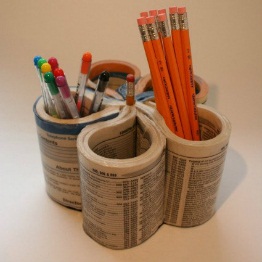 ความคิดสร้างสรรค์ระดมความคิดพร้อมค้นหาคำตอบลำดับขั้นตอน(ลำดับขั้นก่อนหน้านี้)การคิดอย่างมีวิจารณญาณตั้งคำถามและประเมินความคิดและการสร้างผลงานลำดับขั้นตอน(ลำดับขั้นก่อนหน้านี้)จินตนาการใช้ความรู้สึก ใช้ความเห็นอกเห็นใจ การสังเกต และอธิบายความเชื่อมโยงของความรู้ที่ได้รับไปสู่การประยุกต์ใช้สำรวจ ค้นหา ระดมความคิด1, 21, 2ทำความเข้าใจกรอบแนวคิดและขอบเขตของการสร้างผลงานทบทวนความรู้ ความคิดเห็น และเปรียบเทียบเพื่อหามุมมองในการสร้างผลงาน1, 21, 2สอบถามเพื่อสร้างความสัมพันธ์  สร้างมุมมองเชิงบูรณาการ สร้างวินัย และอื่นๆลองเล่นหรือทำสิ่งที่แตกต่าง เพิ่มความเสี่ยงและคิดนอกกรอบ1, 2, 32ระบุจุดแข็งและจุดอ่อนของผลงานกับข้อโต้แย้ง  คำอ้างและความเชื่อความท้าทายในกระบวนการสร้างผลงาน  ตรวจสอบความถูกต้อง วิเคราะห์ช่องว่างในการเรียนรู้32, 3ลงมือทำและแบ่งปันนึกภาพ แสดงสิ่งที่คิด ผลิต คิดค้นวิธีการใหม่ๆ หาวิธีการพัฒนาผลงานชื่นชมมุมมองความแปลกใหม่ในการสร้างผลงาน23ประเมิน หาพื้นฐาน แสดงความคิดเห็น  มีผลิตผลเชิงตรรกะ มีเกณฑ์จริยธรรม หรือสุนทรียศาสตร์ มีการหาเหตุผลตระหนักถึงอคติทางมุมมองของตนเอง (ตามที่ได้รับจากผู้อื่น) ความไม่แน่นอน ข้อจำกัดของวิธีการสร้างผลงาน33ระดับการคิดระดับ 1ระดับ2ระดับ3ระดับ4จินตนาการความรู้สึก ความเอาใจใส่ การสังเกตการอธิบายเพื่อเชื่อมโยงระหว่างความรู้ที่ได้รับไปสู่การประยุกต์ใช้(ขั้นตอนที่ 1, 2)ผู้เรียนแสดงให้เห็นการให้ความร่วมมือกับกิจกรรมน้อย ผู้เรียนแสดงให้เห็นการให้ความร่วมมือกับกิจกรรมค่อนข้างน้อย ผู้เรียนแสดงให้เห็นการให้ความร่วมมือกับกิจกรรมอย่างชัดเจน ผู้เรียนแสดงให้เห็นความกระตือรือร้นและมีส่วนร่วมในกิจกรรมอย่างชัดเจนลงมือทำและแบ่งปันแสดงสิ่งที่คิด ค้นหาวิธีการสร้างสรรค์ผลงานใหม่ๆ หาวิธีพัฒนาผลงาน ชื่นชมมุมมองความแปลกใหม่ในการสร้างผลงาน(ขั้นตอนที่ 2, 3 )ผลงานและการอธิบายกระบวนการสร้างผลงาน ยังมีข้อจำกัดของการยกตัวอย่างประกอบเหตุและผลของการได้มาซึ่งวิธีการสร้างสรรค์ผลงานผลงานและการอธิบายกระบวนการสร้างผลงานมีการยกตัวอย่างประกอบเหตุและผลของการได้มาซึ่งวิธีการบ้าง แต่ยังเบี่ยงเบนไปจากความรู้เดิมเล็กน้อยผลงานและการอธิบายกระบวนการสร้างผลงานมีการยกตัวอย่างประกอบเหตุและผลของการได้มาซึ่งวิธีการที่ชัดเจน มีการอ้างอิงสิ่งที่ได้เรียนรู้มาเชื่อมโยงประกอบ มีเหตุผลที่น่าเชื่อถือ มีการอภิปรายแนวคิดเพิ่มเติมแต่แนวคิดยังคล้ายกับที่เคยมีมาก่อนหน้านี้ แต่ปรับใหม่เป็นรูปแบบของตัวเองผลงานและการอธิบายกระบวนการสร้างผลงานมีการยกตัวอย่างประกอบเหตุและผลของการได้มาซึ่งวิธีการที่ชัดเจน มีการอ้างอิงสิ่งที่ได้เรียนรู้มาเชื่อมโยงประกอบ มีเหตุผลที่น่าเชื่อถือ มีการอภิปรายแนวคิดเพิ่มเติมที่ต่างไปจากที่เคยมีมาแต่เดิมเป็นตัวของตัวเองชัดเจน 